 Microsoft Office Specialist Occupations 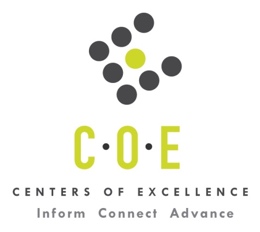 Labor Market Information ReportCity College of San FranciscoPrepared by the San Francisco Bay Center of Excellence for Labor Market ResearchFebruary 2020RecommendationBased on all available data, there appears to be a significant undersupply of Microsoft Office Specialist workers compared to the demand for this cluster of occupations in the Bay region and in the Mid-Peninsula sub-region (San Francisco and San Mateo Counties.) There is a projected annual gap of about 11,016 students in the Bay region and 3,296 students in the Mid-Peninsula Sub-Region.This report also provides student outcomes data on employment and earnings for programs on TOP 0514.00 - Office Technology/Office Computer Applications in the state and region. It is recommended that these data be reviewed to better understand how outcomes for students taking courses on this TOP code compare to potentially similar programs at colleges in the state and region, as well as to outcomes across all CTE programs at City College of San Francisco and in the region. IntroductionThis report profiles Microsoft Office Specialist Occupations in the 12 county Bay region and in the Mid-Peninsula sub-region for a proposed new program at City College of San Francisco. Occupational DemandTable 1. Employment Outlook for Microsoft Office Specialist Occupations in Bay RegionSource: EMSI 2019.3Bay Region includes Alameda, Contra Costa, Marin, Monterey, Napa, San Benito, San Francisco, San Mateo, Santa Clara, Santa Cruz, Solano and Sonoma CountiesTable 2. Employment Outlook for Microsoft Office Specialist Occupations in Mid-Peninsula Sub-RegionSource: EMSI 2019.3Mid-Peninsula Sub-Region includes San Francisco and San Mateo Counties Job Postings in Bay Region and Mid-Peninsula Sub-RegionTable 3. Number of Job Postings by Occupation for latest 12 months (January 2019 - December 2019)Source: Burning GlassTable 4a. Top Job Titles for Microsoft Office Specialist Occupations for latest 12 months (January 2019 - December 2019) Bay RegionTable 4b. Top Job Titles for Microsoft Office Specialist Occupations for latest 12 months (January 2019 - December 2019) Mid-Peninsula Sub-RegionSource: Burning GlassIndustry ConcentrationTable 5. Industries hiring Microsoft Office Specialist Workers in Bay RegionSource: EMSI 2019.3Table 6. Top Employers Posting Microsoft Office Specialist Occupations in Bay Region and Mid-Peninsula Sub-Region (January 2019 - December 2019)Source: Burning GlassEducational SupplyThere are 22 community colleges in the Bay Region issuing 218 awards on average annually (last 3 years) on TOP 0514.00 - Office Technology/Office Computer Applications. There are five colleges in the Mid-Peninsula Sub-Region issuing 68 awards on average annually (last 3 years) on this TOP code. Table 7. Awards on TOP 0514.00 - Office Technology/Office Computer Applications in Bay RegionSource: Data Mart Note: The annual average for awards is 2015-16 to 2017-18.Gap AnalysisBased on the data included in this report, there is a large labor market gap in the Bay region with 11,234 annual openings for the Microsoft Office Specialist occupational cluster and 218 annual (3-year average) awards for an annual undersupply of 11,016 students. In the Mid-Peninsula Sub-Region, there is also a gap with 3,364 annual openings and 68 annual (3-year average) awards for an annual undersupply of 3,296 students.Student OutcomesTable 8. Four Employment Outcomes Metrics for Students Who Took Courses on TOP 0514.00 - Office Technology/Office Computer ApplicationsSource: Launchboard Pipeline (version available on 1/27/20) Skills, Certifications and EducationTable 9. Top Skills for Microsoft Office Specialist Occupations in Bay Region (January 2019 - December 2019)Source: Burning GlassTable 10. Certifications for Microsoft Office Specialist Occupations in Bay Region (January 2019 - December 2019)Note: 91% of records have been excluded because they do not include a certification. As a result, the chart below may not be representative of the full sample.Source: Burning GlassTable 11. Education Requirements for Microsoft Office Specialist Occupations in Bay Region Note: 49% of records have been excluded because they do not include a degree level. As a result, the chart below may not be representative of the full sample.Source: Burning GlassMethodologyOccupations for this report were identified by use of skills listed in O*Net descriptions and job descriptions in Burning Glass. Labor demand data is sourced from Economic Modeling Specialists International (EMSI) occupation data and Burning Glass job postings data. Educational supply and student outcomes data is retrieved from multiple sources, including CTE Launchboard and CCCCO Data Mart.SourcesO*Net OnlineLabor Insight/Jobs (Burning Glass) Economic Modeling Specialists International (EMSI)  CTE LaunchBoard www.calpassplus.org/Launchboard/ Statewide CTE Outcomes SurveyEmployment Development Department Unemployment Insurance DatasetLiving Insight Center for Community Economic DevelopmentChancellor’s Office MIS systemContactsFor more information, please contact:Doreen O’Donovan, Research Analyst, for Bay Area Community College Consortium (BACCC) and Centers of Excellence (CoE), doreen@baccc.net or (831) 479-6481John Carrese, Director, San Francisco Bay Center of Excellence for Labor Market Research, jcarrese@ccsf.edu or (415) 267-6544Office and Administrative Support Workers, All Other (SOC 43-9199): All office and administrative support workers not listed separately.Entry-Level Educational Requirement: High school diploma or equivalentTraining Requirement: Short-term on-the-job trainingPercentage of Community College Award Holders or Some Postsecondary Coursework: 41%Secretaries and Administrative Assistants, Except Legal, Medical, and Executive (SOC 43-6014): Perform routine clerical and administrative functions such as drafting correspondence, scheduling appointments, organizing and maintaining paper and electronic files, or providing information to callers.  Excludes legal, medical, and executive secretaries (43-6011 through 43-6013).Entry-Level Educational Requirement: High school diploma or equivalentTraining Requirement: Short-term on-the-job trainingPercentage of Community College Award Holders or Some Postsecondary Coursework: 47%Executive Secretaries and Executive Administrative Assistants (SOC 43-6011): Provide high-level administrative support by conducting research, preparing statistical reports, handling information requests, and performing clerical functions such as preparing correspondence, receiving visitors, arranging conference calls, and scheduling meetings.  May also train and supervise lower-level clerical staff.  Excludes "Secretaries" (43-6012 through 43-6014).Entry-Level Educational Requirement: High school diploma or equivalentTraining Requirement: NonePercentage of Community College Award Holders or Some Postsecondary Coursework: 47%Occupation 2018 Jobs2023 Jobs5-Yr Change5-Yr % Change5-Yr Open-ingsAverage Annual Open-ings25% Hourly WageMedian Hourly WageOffice and Administrative Support Workers, All Other 12,948  13,527 5794% 7,654  1,531 $14.11$18.23Secretaries and Administrative Assistants, Except Legal, Medical, and Executive 66,979  66,972 -70% 36,400  7,280 $17.84$22.45Executive Secretaries and Executive Administrative Assistants 23,585  22,083 -1,502-6% 12,118  2,424 $30.25$37.45Total 103,511  102,582 -930-1% 56,172  11,234 $20.20$25.34Occupation 2018 Jobs2023 Jobs5-Yr Change5-Yr % Change5-Yr Open-ingsAverage Annual Open-ings25% Hourly WageMedian Hourly WageOffice and Administrative Support Workers, All Other 4,229  4,475 2466% 2,569  514 $15.07$19.63Secretaries and Administrative Assistants, Except Legal, Medical, and Executive 18,429  18,758 3292% 10,358  2,072 $20.34$25.17Executive Secretaries and Executive Administrative Assistants 7,525  7,172 -353-5% 3,894  779 $34.79$41.74TOTAL 30,183  30,406 2231% 16,820  3,364 $23.21$28.53OccupationBay RegionMid-Peninsula  Secretaries and Administrative Assistants, Except Legal, Medical, & Executive24,4858,750  Executive Secretaries and Executive Administrative Assistants7,4533,990  Office and Administrative Support Workers, All Other1,071355  Total33,00913,095Common TitleBayCommon TitleBayAdministrative Assistant14,166Assitant Office Manager173Executive Assistant5,900Administrative Secretary149Administrative Coordinator921Assistant to the Director107Front Desk Coordinator916Executive Administrator98Office Coordinator818Jira Administrative97Secretary502Administrative Support95Administrative Specialist411Office Administrator94Administrative Associate386Tableau Administrative84Executive Administrative Assistant385Office Specialist78Program Assistant363Assistant to the Vice President75Personal Assistant334Administrative Support Assistant74Project Assistant250Administrative Business Partner73Scheduling Coordinator231Administrative72School Secretary192Staff Assistant65Common TitleMid-PeninsulaCommon TitleMid-PeninsulaAdministrative Assistant5,181Assistant to the Director54Executive Assistant3,308Jira Administrative50Front Desk Coordinator498Administrative Secretary40Office Coordinator410Assistant to the Vice President36Administrative Coordinator341Executive Administrator35Executive Administrative Assistant155Executive Coordinator34Program Assistant138Administrative Business Partner30Personal Assistant132Administrative Support29Administrative Associate131Volunteer Coordinator28Project Assistant104Senior Administrative Associate26Secretary93Administrative Support Assistant25Administrative Specialist91Executive Secretary24Assitant Office Manager69Staff Assistant22Scheduling Coordinator56Office Administrator21Industry – 6 Digit NAICS (No. American Industry Classification) CodesJobs in Industry (2018)Jobs in Industry (2022)% Change (2018-22)% in Industry (2018)Colleges, Universities, and Professional Schools (State Government) (902612)7,5157,6992%7%Local Government, Excluding Education and Hospitals (903999)6,8636,705-2%7%Colleges, Universities, and Professional Schools (611310)6,0746,2853%6%Elementary and Secondary Schools (Local Government) (903611)4,0623,900-4%4%Corporate, Subsidiary, and Regional Managing Offices (551114)3,1452,978-5%3%Religious Organizations (813110)2,6872,549-5%3%Colleges, Universities, and Professional Schools (Local Government) (903612)2,5442,032-20%2%Temporary Help Services (561320)2,1892,101-4%2%Offices of Lawyers (541110)1,8951,824-4%2%State Government, Excluding Education and Hospitals (902999)1,7731,727-3%2%Services for the Elderly and Persons with Disabilities (624120)1,6881,97917%2%Custom Computer Programming Services (541511)1,5761,76212%2%General Medical and Surgical Hospitals (622110)1,5251,364-11%1%Internet Publishing and Broadcasting and Web Search Portals (519130)1,4461,69817%1%Research and Development in the Physical, Engineering, and Life Sciences (except Nanotechnology and Biotechnology) (541715)1,2801,2800%1%Elementary and Secondary Schools (611110)1,1901,1900%1%Electronic Computer Manufacturing (334111)1,1541,1772%1%EmployerBayEmployerBayEmployerMid-PeninsulaMarriott International Incorporated253Macy's52Marriott International Incorporated97Stanford University207Contra Costa Community College District52Facebook86Anthem Blue Cross156Ascent52University California72University California153Truex Metier51University Of California San Francisco49UC San Diego132Lawrence Livermore National Laboratory51Visa45Kaiser Permanente117University Of California San Francisco50UC San Francisco Medical Center45University Of California Berkeley113Visa48Anthem Blue Cross44Facebook98Sutter Health46University San Francisco42Apple Inc.75UC San Francisco Medical Center45Wells Fargo39In House Vacancy Internal Candidates Only73JP Morgan Chase Company45JP Morgan Chase Company37Stanford Health Care71Compass44Genentech37Nelson71Morgan Stanley43Fountain Group31California State University69University San Francisco42San Francisco State University30Cisco Systems Incorporated63Department of Veterans Affairs41Self Help For Elderly29Edward Jones61Intelliswift Software39The Mom Project28Wells Fargo55Galileo Learning38Truex Metier27US Government52Seneca Family Of Agencies37Republic Bancorp27CollegeSub-RegionAssociatesCertificate 18+ unitsCertificate Low unitNon-creditTotalCabrillo College Santa Cruz-Monterey 5  7  17  29 Cañada College Mid-Peninsula 1  1  2  4 Chabot College East Bay 4  5  9 City College of San Francisco Mid-Peninsula 2  2  3  7 College of San Mateo Mid-Peninsula 1  1  4  6Contra Costa College East Bay 5  6  11 Diablo Valley College East Bay 1  1 Evergreen Valley College Silicon Valley 2  2 Gavilan College Santa Cruz-Monterey 1  1  2 Hartnell College Santa Cruz-Monterey 7  8  15 Laney College East Bay 2  1  3 Las Positas College East Bay 1  2  3 Los Medanos College East Bay 6  5  11 Mission College Silicon Valley 1  1  1  3 Monterey Peninsula College Santa Cruz-Monterey 1  1 Napa Valley College North Bay 1  1 Ohlone College East Bay 2  2 San Francisco Ctrs Mid-Peninsula 43  43 San Jose City College Silicon Valley 1  1 Santa Rosa Junior College North Bay 8  9  30  47 Skyline College Mid-Peninsula 3  5  8 Solano College North Bay 4  4  8 West Valley CollegeSilicon Valley 1  1 Total Bay RegionTotal Bay Region 55  59  61  43  218 Total Mid-Peninsula Sub-RegionTotal Mid-Peninsula Sub-Region79943682015-16Bay 
(All CTE Programs)City College of San Francisco (All CTE Programs)State (0514.00)Bay (0514.00)Mid-Peninsula (0514.00)City College of San Francisco (0514.00)% Employed Four Quarters After Exit74%72%66%71%66%68%Median Quarterly Earnings Two Quarters After Exit$10,550$10,170$6,765$8,586$9,552$9,267Median % Change in Earnings46%31%46%40%23%33%% of Students Earning a Living Wage63%65%47%56%54%52%SkillPostingsSkillPostingsSkillPostingsAdministrative Support25,087Customer Contact2,244Mail Sorting1,309Scheduling12,052Record Keeping2,177Social Media1,196Travel Arrangements6,573Office Supply Ordering2,151Proofreading1,094Customer Service6,499Event Planning2,032Clerical Duties1,093Expense Reports6,373Copying2,004Customer Checkout1,058Spreadsheets4,627Filing1,888Memoranda Preparation1,056Administrative Functions4,536Secretarial Skills1,827Repair1,002Data Entry4,392Customer Billing1,755Quickbooks924Appointment Setting4,040Onboarding1,680Note Taking898Budgeting3,830Calendar Management1,673Taking Messages888Project Management3,399Sales1,635Sorting875Staff Management2,771Accounting1,620Salesforce840Mailing2,691Prepare Presentations1,543Office Administration832General Office Duties2,575Invoice Processing1,370Bookkeeping827Office Management2,382Purchasing1,355Microsoft Sharepoint784CertificationPostingsCertificationPostingsDriver's License1,781Investment Advisor31First Aid CPR AED245Medical Secretary29Typing Certification137Certified Administrator28Security Clearance134Basic Life Saving (BLS)27Real Estate Certification82Certified Medical Assistant26Series 767Certified Administrative Professional26IT Infrastructure Library (ITIL) Certification48Property and Casualty License21Project Management Certification44Notary License2145 Words Per Minute36Series 2420Food Handler Certification35ServSafe18Paralegal Certification32Contractors License18CDL Class C32Business License18Education (minimum advertised)Latest 12 Mos. PostingsPercent 12 Mos. PostingsHigh school or vocational training7,55646%Associate Degree1,73710%Bachelor’s Degree or Higher7,13644%